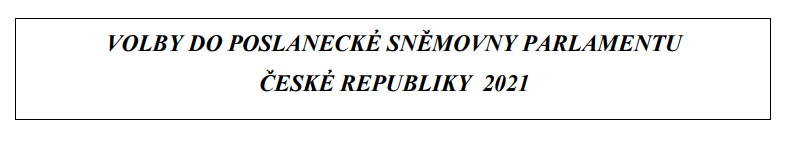 Dle § 14c odst. 1 písm. c) zákona č. 247/1995 Sb., o volbách do Parlamentu České republiky a o změně a doplnění některých dalších zákonů, ve znění pozdějších předpisů Stanovuji minimální počet členů okrskové volební komise 5oznamuji:že v obci Lubě bude jeden volební okrsek pro celou obec se sídlem v budově Obecního úřaduLubě 15,679 21 Černá HoraV Lubi dne 5. 8. 2021Mgr. Jana Formánková starostka obce LuběVyvěšeno: 5. 8. 2021Sejmuto: 